Оригами «Книжка - малышка»   https://www.youtube.com/watch?v=5CC-KH7Ddxg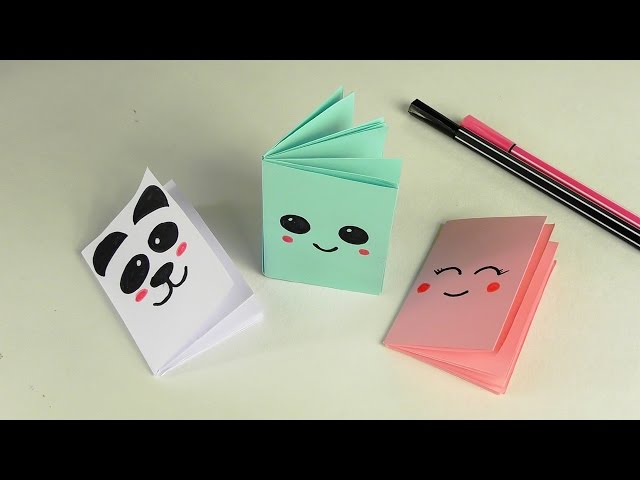 